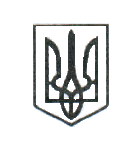 ЛЮБОТИНСЬКА МІСЬКА РАДА                                                            ХАРКІВСЬКА ОБЛАСТЬ                                                                                             СЕСІЯ ___ СКЛИКАННЯРІШЕННЯПро передачу у постійне користування земельної ділянки  	Розглянувши заяву начальника Виробничого управління комунального господарства Люботинської міської ради Харківської області  (далі ВУКГ Люботинської міської ради Харківської області) Олега ЄВТУШЕНКА з проханням затвердити проєкт землеустрою та передати у постійне користування земельну ділянку площею 5,0400 га для загального користування, відведенні для цілей поводження з відходами вул. Злагоди, м. Люботин, Харківський район, Харківська область, керуючись ст.ст. 26, 50 Закону України «Про землеустрій», ст.ст. 12, 92, 122, ст. 26 Закону України «Про місцеве самоврядування в Україні», Люботинська міська рада                                                                     В И Р І Ш И Л А:	1. Затвердити проект землеустрою щодо відведення земельної ділянки ВУКГ Люботинської міської ради Харківської області  для будівництва полігону твердих побутових відходів (11.08- земельні ділянки загального користування, відведенні для цілей поводження з відходами), яка розташована: м. Люботин, вулиця Злагоди Харківський район Харківська область.2. Передати у постійне користування ВУКГ Люботинської міської ради Харківської області (ЄДРПОУ 05392163) земельну ділянку (кадастровий номер 6311200000:01:067:0315) загальною площею 5,0400 га, із земель комунальної власності територіальної громади, категорії землі промисловості, транспорту, електронних комунікацій, енергетики, оборони та іншого призначення, для загального користування, відведенні для цілей поводження з відходами вул. Злагоди, м. Люботин, Харківської області.3. ВУКГ Люботинської міської ради Харківської області:3.1. Подати заяву про державну реєстрацію права постійного користування на земельну ділянку відповідно до вимог чинного законодавства.3.2. Земельну ділянку використовувати за цільовим призначенням.4. Територіальному органу із земельних ресурсів внести зміни до земельно-кадастрової документації.5.  Контроль за виконанням рішення покласти на постійну депутатську комісію з питань містобудування, будівництва, земельних відносин та охорони природи.    Міський голова                                                                                     Леонід ЛАЗУРЕНКO____________________№___________________                  проєкт 